Allegato 7 - Dichiarazione sostitutiva ai sensi degli artt. 46 e 47 del DPR 445/2000 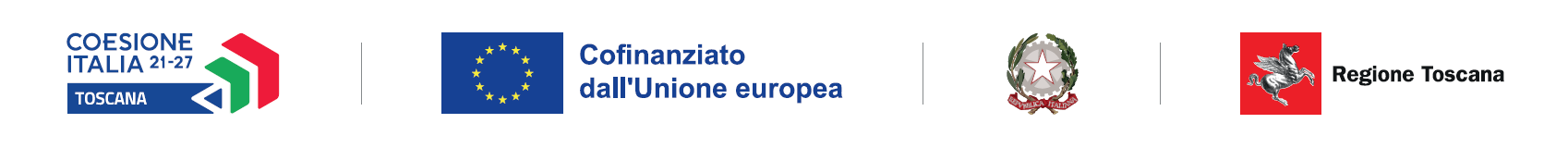 Esenzione dall'assolvimento dell’imposta di bollo Alla Regione ToscanaSettore LavoroOggetto: PR FSE+ 2021-27 -  Attività 1.c.4. - Avviso pubblico per il finanziamento di piani di welfare aziendale per la conciliazione vita-lavoro -  Progetto ……………………..Il sottoscritto ……………………………………………………………. nato a …………………… il …………………….… CF …………………………………….………………… in qualità di legale rappresentante di …………………………………………………………… con sede legale in …………………………………………………………………………..……………………. C.F. ……………………………………………………………………………………………..consapevole che le dichiarazioni mendaci, le falsità negli atti e l‘esibizione di atti contenenti dati non più rispondenti a verità è punito ai sensi dell‘art. 76 del DPR 445/00 con le sanzioni previste dalla legge penale e dalle leggi speciali in materia,  DICHIARA  CHE  L‘ENTE/ ASSOCIAZIONE/ FONDAZIONE/ IMPRESAè esente dall’assolvimento dell’imposta di bollo in quanto O.N.L.U.S. in base dell'art. 16 del D.lgs. 460/97 ente non commerciale e contributo percepito per l‘esercizio di attività diverse da quelle di cui all'art. 51 D.P.R.. 917/86 (Testo Unico delle imposte sui redditi) ALTRO (specificare riferimento legislativo fiscale ai fini dell’esenzione) …………………………………………………………………………………………………Firma digitale del legale rappresentante………………………………………………….